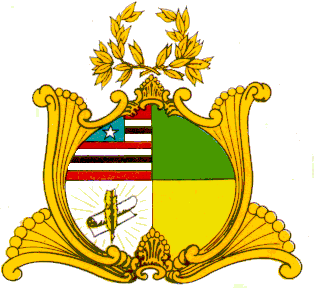 ASSEMBLEIA LEGISLATIVA DO ESTADO DO MARANHÃOGABINETE DO DEPUTADO MARCOS CALDASREQUERIMENTO Nº                   / 2020 	       Senhor Presidente,Na forma regimental, requeiro de Vossa Excelência, que, depois de ouvida a Mesa Diretora, seja consignada nos Anais desta Casa mensagem de pesar pelo falecimento da senhora Joana Lopes de Castro, ocorrido na madrugada desse domingo, mãe do Excelentíssimo Prefeito de Brejo-MA, Senhor José Farias de Castro. Compartilhando da sua dor neste momento de profundo sofrimento, apresento-lhe as minhas mais sentidas condolências, extensivas a toda família e amigos, pela irreparável perda de um ente tão querido, que deixa como legado o exemplo da essência de sua vida e muitas saudades para os que partilharam de sua trajetória neste plano terrestre.Por meio desta mensagem, quero expressar meus sentimentos e o meu abraço de consolo e solidariedade.Requeiro que seja enviada esta mensagem de condolências aos familiares e amigos enlutados.Assembleia Legislativa do Estado do Maranhão, em 20 de julho de 2020.MARCOS CALDASDeputado EstadualPTB_________________________________________________________________________Av. Jerônimo de Albuquerque, S/Nº, Sítio Rangedor – Calhau / CEP: 65071-750 – São Luís/MAFone: (098) 3269-3000 / marcoscaldas@hotmail.com.br           